FDM TechnologyFused Deposition ModelingFused Deposition Modeling (FDM) creates parts layer-by-layer with engineering-grade thermoplastics. FDM is often used to build complex geometries and functional parts, including prototypes, low-volume production pieces, manufacturing aids and jigs and fixtures. (Stratasys https://www.stratasysdirect.com/technologies/fused-deposition-modeling)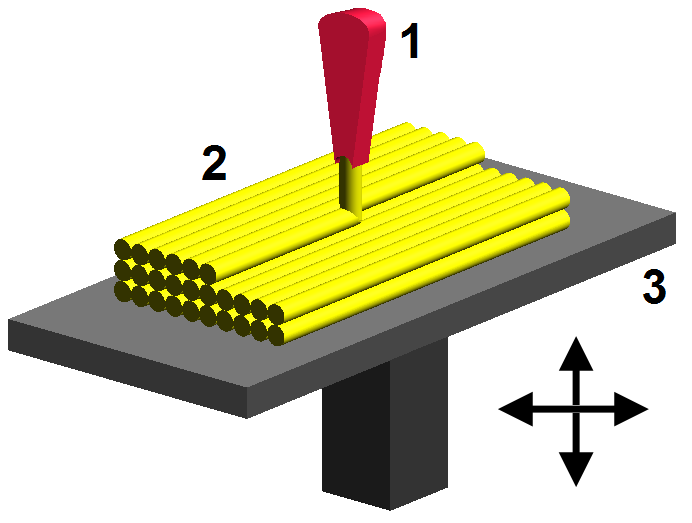 